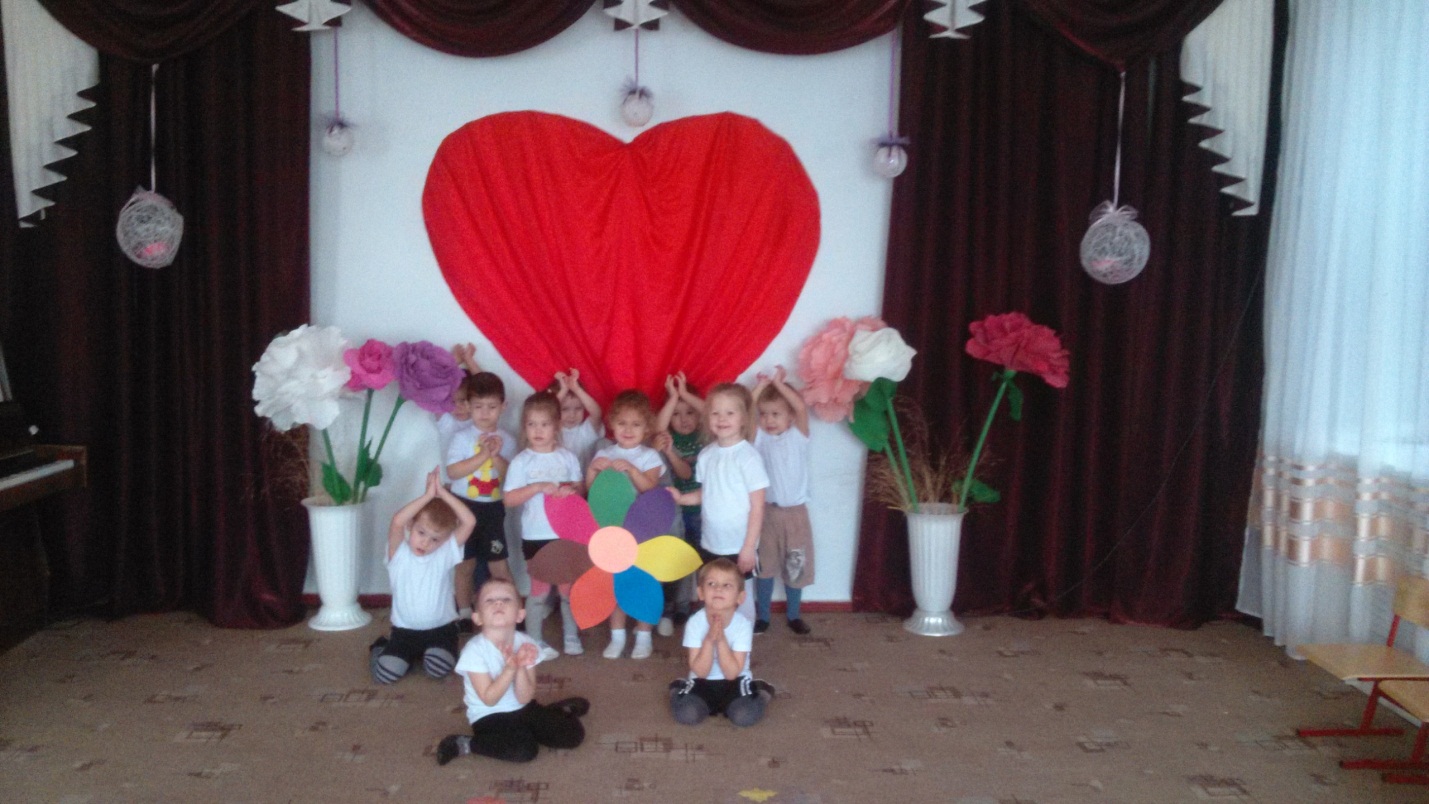 Музыкально-спортивное развлечение«Цветик –семецветик, цветок чудес»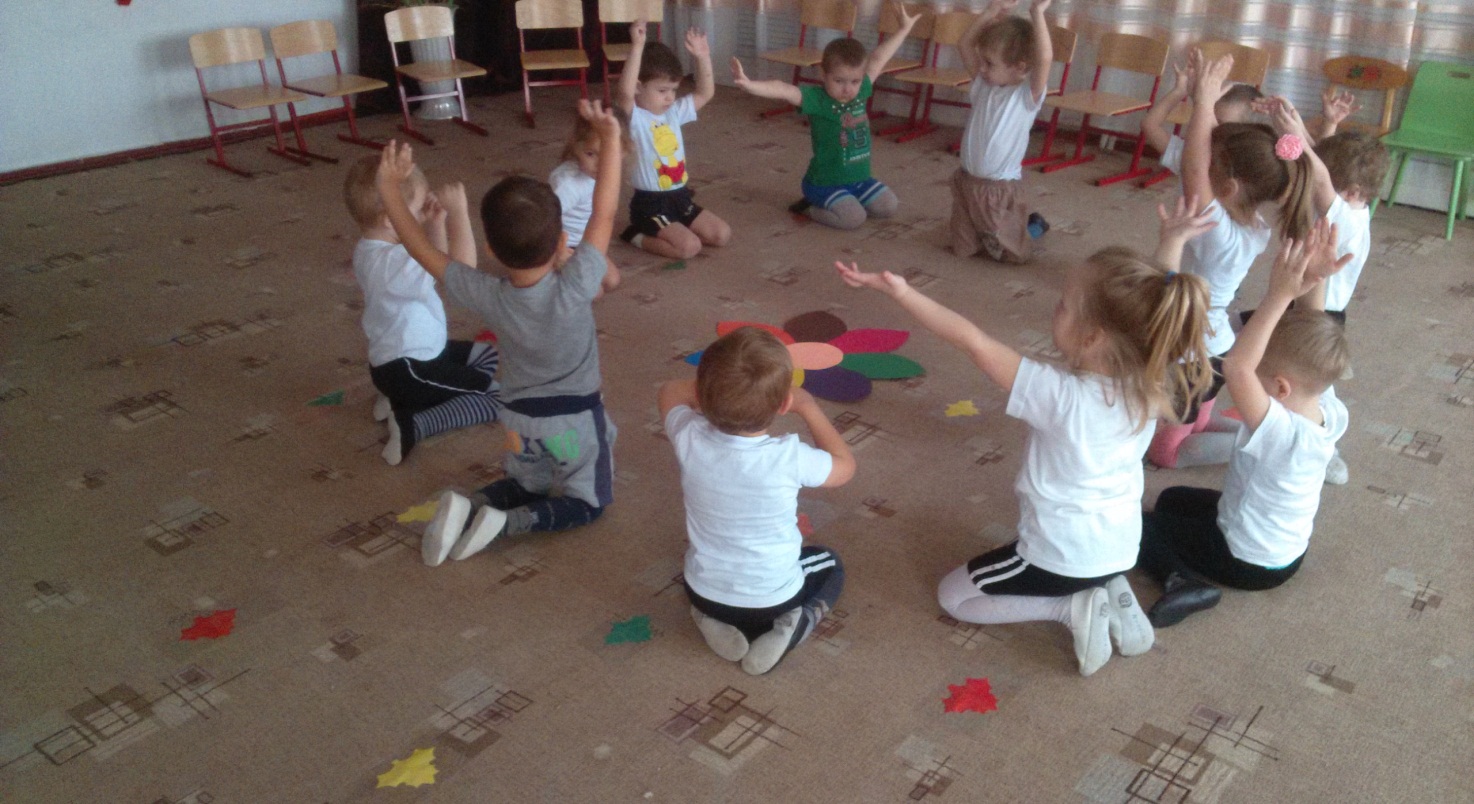 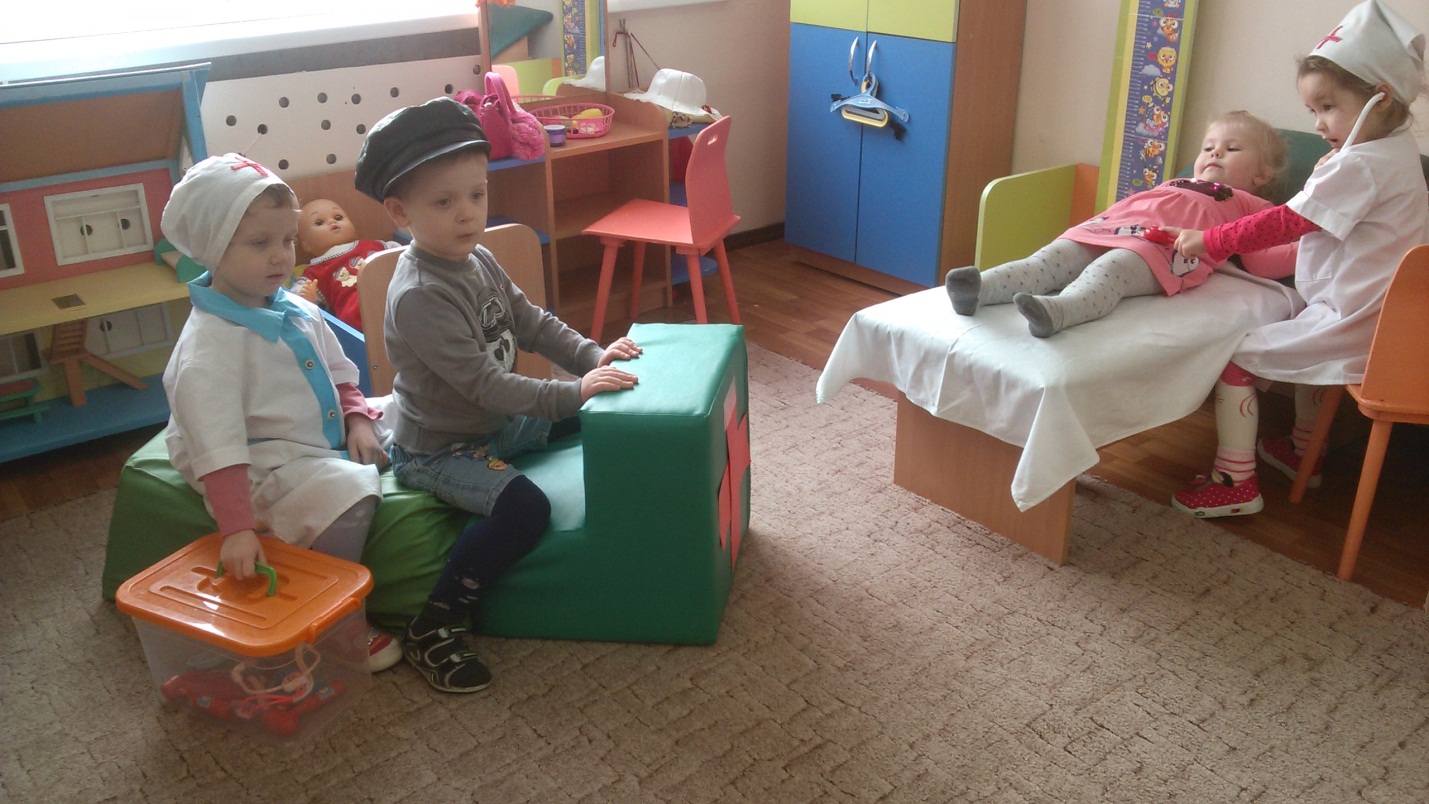 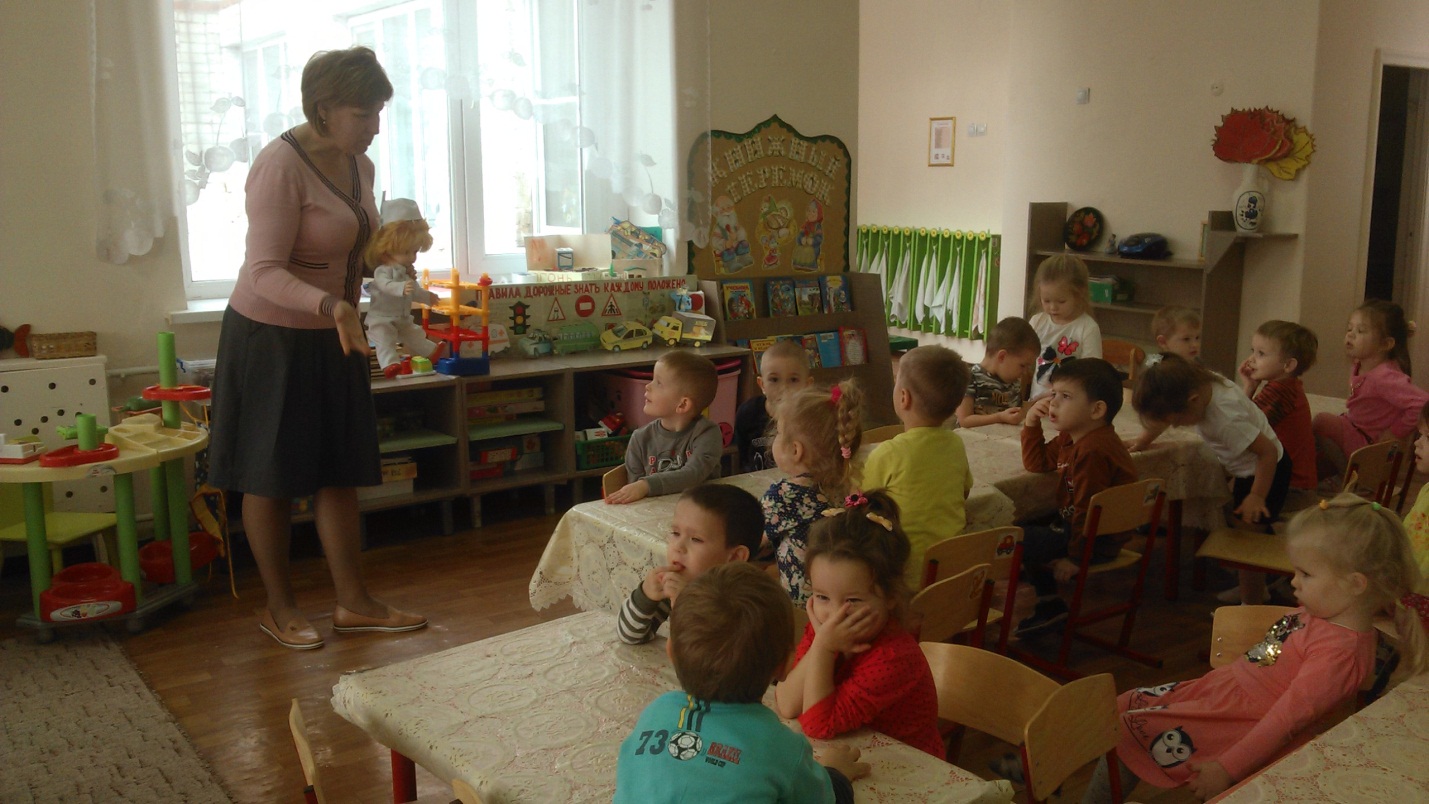 Сюжетно-ролевая игра «больница» Сюжетно-ролевая игра «семья» 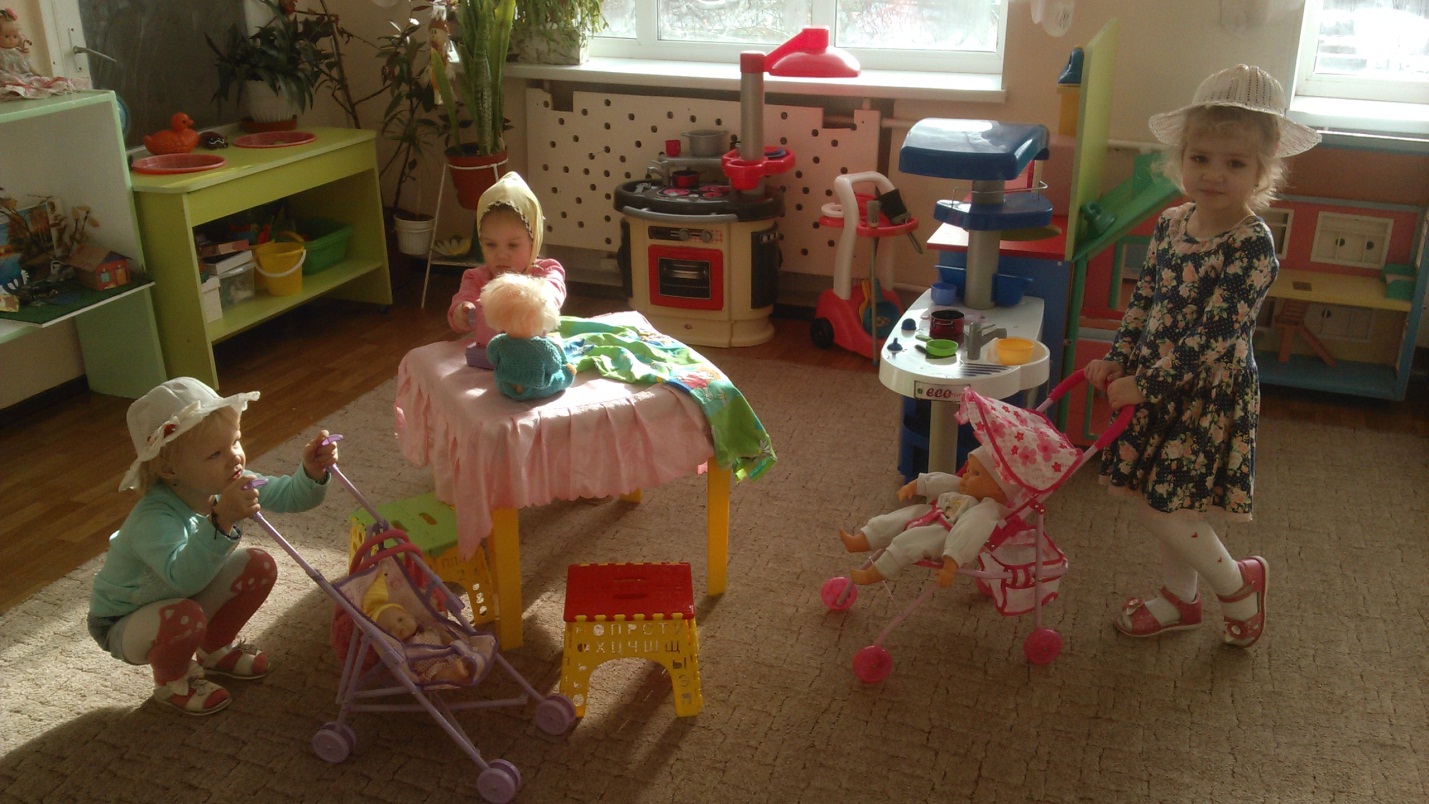 «Информационный стенд для родителей»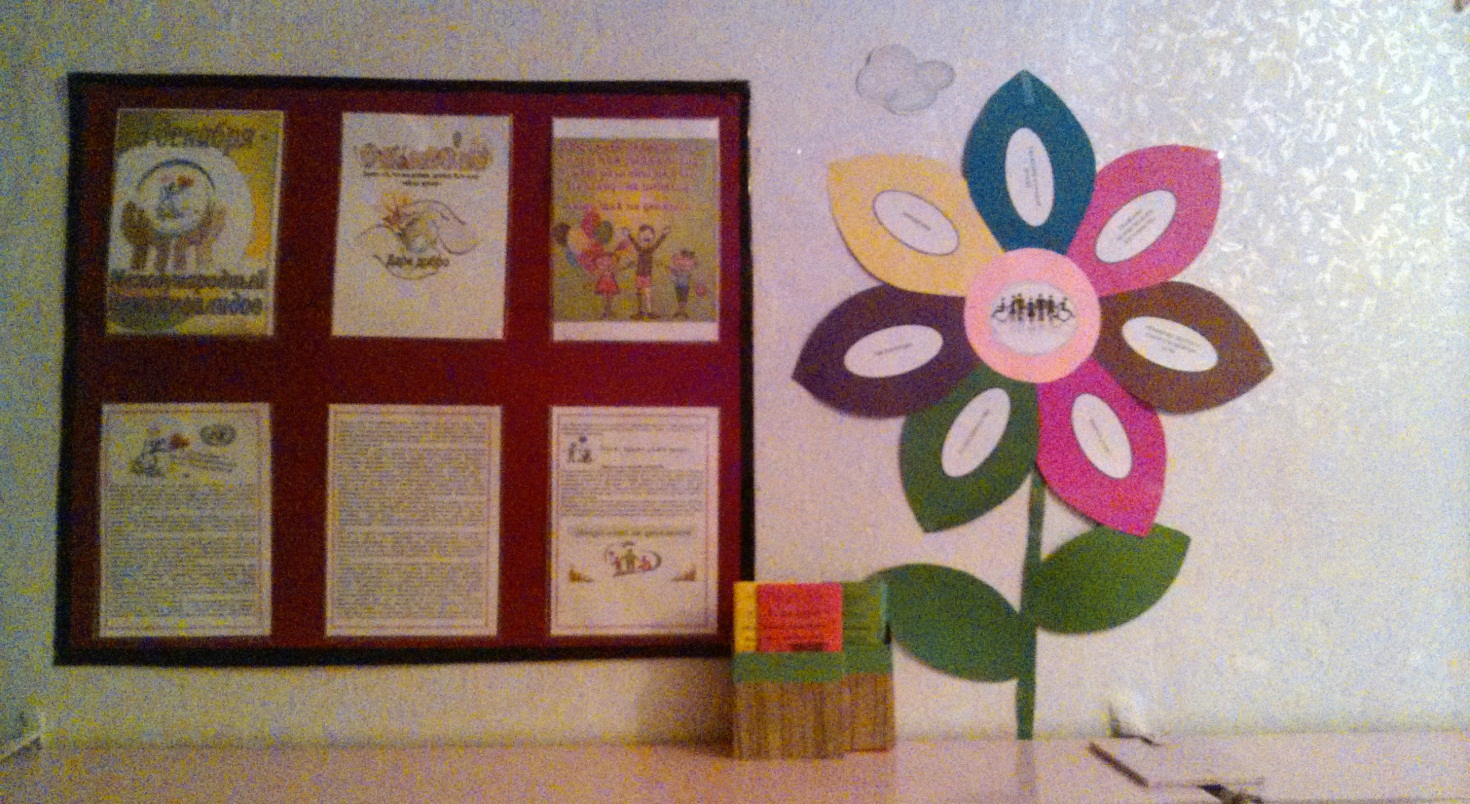 